OVERALL RESPONSIBILITY/JOB PURPOSE:Based in the London Corporate Head Office, reporting to the Head of FP&A, the FPA Manager will provide financial planning and analysis support and control to the business units which he/she supports, as well as owning the group P&L and KPIs.KEY RESPONSIBILITIES:Ownership of Internal Management P&L –Understand, analyze and ultimately report the entire P&L to Head of FP&AWork with IT to automate existing reports and creation of future reportsSupport interim CFO and Head of FPA with technical accounting papers, board papers and interim and year-end preparationHelp to develop and maintain rolling reforecast file down for revenue, EBITDA and Net Income.Work with revenue analyst to understand revenue trends, KPIs, flag issues and act as first point of sign off on revenue for all revenue related issuesBusiness unit cost center management – working with Heads of business units to manage operating expenditure to plans providing effective commercial business challenge to ensure key operational, commercial and financial targets are achieved or exceededContinued development of effective reporting, ensuring information is disseminated to the business in an effective and timely way to allow effective control over the entire P&L.Help deliver the continual transformation agenda of Head of FP&A – to ensure the FP&A team is functioning to a maximum level and stays at that level going forward.Business unit cost center financial planning – working with Heads of business units to drive the budgeting and forecasting cycle from a cost perspective – taking ownership of these areas andBusiness unit analysis and explanation of current and historic performanceManage Purchase Order approvals for business units supportedProvision of analytical support to the evaluation of business proposals and ad-hoc cross-functional projectsManagement of an Analyst, who will support in delivery of the tasks noted aboveAnticipate future reporting requirements and KPIs and help move the culture from re-active to forward thinking and work with KL to drive a one team cultureUnderstand Balance Sheet risks and opportunities impacting P&LSupport head of FPA and Interim CFO with ad hoc tasks and analysisKNOWLEDGE, SKILLS & EXPERIENCE:Essential:Ability to identify, simplify and improve inefficient or unnecessarily complex legacy processesAbility to present financial information to a Board level audienceBig 4 ACA 1st time passesStrong Microsoft Excel skills and micro-soft office skillsAbility to present financial information in a clear and concise manner to non-financial business partnersDesirable:P&L management and analysis experienceFinancial planning and forecasting experienceExperienced in use of analysis tools such as Power BI, Qlick or similarPERSONAL ATTRIBUTES:Proactive in seeking solutions and better ways of workingAbility to prioritize, work and deliver to tight deadlinesHigh level of accountabilityAbility to build positive business relationships and work collaboratively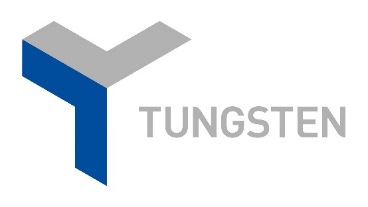                                                 Tungsten NetworkJob Description Job TitleFPA ManagerTypePermanentReports To (title)Head of Financial, Planning & AnalysisDepartmentFinanceBase OfficeLondon